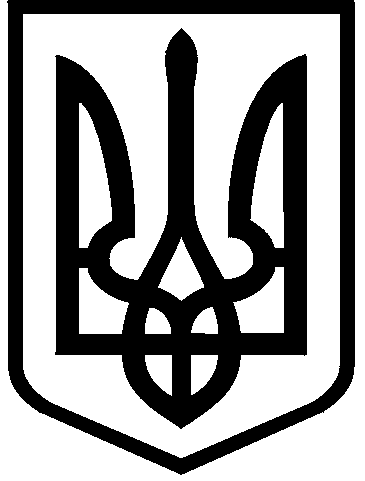 КИЇВСЬКА МІСЬКА РАДАVIII СКЛИКАННЯПОСТІЙНА КОМІСІЯ З ПИТАНЬ ЕКОЛОГІЧНОЇ ПОЛІТИКИ. Київ, вул. Хрещатик, 36  к.1005/1                      	                 тел.:(044)202-70-76, тел./факс:(044)202-72-31 №  29/288/03-4   ПРОТОКОЛ № 4м. Київ 		29.12.2015 р.ПРИСУТНІ:ПОРЯДОК ДЕННИЙ:ГОЛОСУВАЛИ:  «за» – одноголосно. І. СЛУХАЛИ: Інформацію Ялового К.В. про план роботи постійної комісії Київради з питань екологічної політики з підготовки проектів рішень Київради у 2016 році.  В обговоренні взяли участь: Яловий К.В., Пилипенко С.О., Новіков О.О., Антонова А.Ю., Москаль Д.Д., Пинзеник О.О., Сандалова Г.О.ВИРІШИЛИ:Затвердити план роботи постійної комісії Київради з питань екологічної політики з підготовки проектів рішень Київради у 2016 році.  ГОЛОСУВАЛИ:   «за» – одноголосно. РІШЕННЯ ПРИЙНЯТО.ІІ. СЛУХАЛИ: Інформацію Ялового К.В. по суті пропозицій до Положення про постійній комісії Київської міської ради та про основні напрямки роботи постійної комісії Київради з питань екологічної політики.В обговоренні взяли участь: Яловий К.В., Пилипенко С.О., Новіков О.О., Антонова А.Ю., Москаль Д.Д., Пинзеник О.О., Сандалова Г.О.ВИРІШИЛИ:Затвердити пропозиції до Положення про постійній комісії Київської міської ради.Направити пропозиції до Положення про постійній комісії Київської міської ради в частині, що стосується повноважень постійної комісії Київради з питань екологічної політики для опрацювання постійною комісією з питань регламенту та депутатської етики.ГОЛОСУВАЛИ:   «за» – одноголосно. РІШЕННЯ ПРИЙНЯТО.Голова		 								К.ЯловийСекретар										О. НовіковІ.Про затвердження плану роботи постійної комісії Київради з питань екологічної політики з підготовки проектів рішень Київради у 2016 році.  Доп. Яловий К.В.ІІ.Розгляд пропозицій до Положення про постійній комісії Київської міської ради.Звернення постійної комісії Київради з питань регламенту та депутатської етики від 09.12.15 №08/295-131.Доп. Яловий К.В.